dk;kZy; izkpk;Z] 'kkldh; MkW-ok-ok-ikV.kdj dU;k LukrdksRrj egkfo|ky;]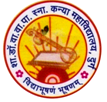 dsUnzh; fo|ky; ds ikl] tsyjksM nqxZ  ¼N-x-½iwoZ uke&'kkldh; dU;k egkfo|ky;]nqxZ ¼N-x-½ Qksu 0788&2323773Email- govtgirlspgcollege@gmail.com                              		Website: www.govtgirlspgcollegedurg.comnqxZ] fnukad % 18-09-2019^^ekbØks Vhfpax dh 'kq:vkr**	'kkldh; ok-ok-ikV.kdj dU;k LukrdksRrj egkfo|ky;] esa okf.kT; ladk; ds }kjk ekbØksVhfpax ¼lw{ef'k{k.k½ dk 'kqHkkjaHk fd;k x;kA okf.kT; ladk; ds v/;{k MkW- vfuy tSu us tkudkjh nsrs gq, crk;k fd ekbØksVhfpax dh vo/kkj.kk lh[kus vkSj rduhd ds iz;ksx ds fl)kUr ij vk/kkfjr gSA bl fof/k ls f'k{k.k vH;kl vkSj izHkkoh f'k{kd rS;kj fd, tk ldrs gSA blls f'k{kd dk;Z lqxE; vkSj vklku gks tkrk gSA fo|kfFkZ;ksa esa funsZ'kkRed dkS'ky c<+rk gSA blds izFke fnu ,e-dkWe- r`rh; lseslVj dh dq- fn'kk tSu us ch-dkWe- r`rh; d{kk esa ^^edku laifRr ls vk;** fo"k; ij v/;kiu fd;kA fo"k; oLrq o izHkkoh izLrqfrdj.k ls Nk=kvksa ds izkIr QhMcSd esa mUgksusa mRd`"V jSad feyhA blh rjg ,e-dkWe- r`rh; lsesLVj dh dq- fMEiy lkgw us ch-dkWe- Hkkx&2 dh d{kk esa ^^daiuh ds izdkj** fo"k; ij v/;kiu dk;Z fd;kA Nk=kvksa ds }kjk iwNs x, iz'uksa ds mRrj mUgksusa csckdh ls fn, ftlls Nk=k,a larq"V jghaA egkfo|ky; ds izkpk;Z MkW- lq'khy pUnz frokjh us okf.kT; foHkkx ds bl iz;ksx dh ljkguk djrs gq, dgk fd blls fo|kfFkZ;ksa esa vius Kku dks ifj"d`r djus dk volj feyk ogha vkRefo'okl c<rk gSa blds f'k{k.k dkS'ky ds fodkl esa ykHk gksrk gSA bl volj ij MkW- fot; oklfud] dq- fdj.k oekZ] dq- usgk ;kno] Jh vfuy nsokaxu mifLFkr FksA 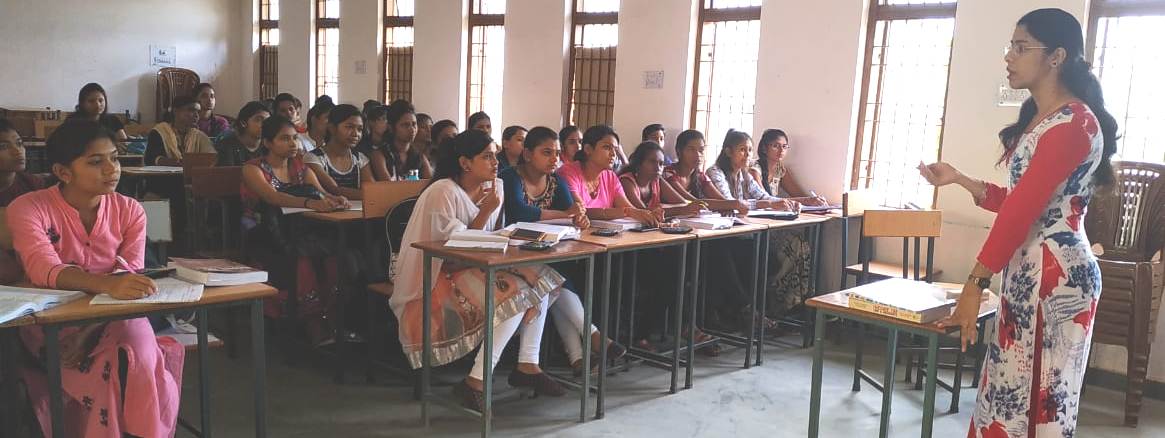 ¼MkW0 lq'khy pUnz frokjh½izkpk;Z'kkl0 MkW0 ok0 ok0 ikV.kdj dU;k LukrdksRrj egkfo|ky;] nqxZ ¼N0x0½